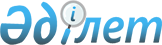 Об установлении размера платы за пользование жилищем из коммунального жилищного фондаПостановление акимата Кордайского района Жамбылской области от 23 ноября 2015 года № 478. Зарегистрировано Департаментом юстиции Жамбылской области 21 декабря 2015 года № 2867       Примечание РЦПИ.

       В тексте документа сохранена пунктуация и орфография оригинала.  

      В соответствии с Законом Республики Казахстан от 23 января 2001 года "О местном государственном управлении и самоуправлении в Республике Казахстан", пунктом 1 статьи 97 Закона Республики Казахстан от 16 апреля 1997 года "О жилищных отношениях" и Методики расчета платы за пользование жилищем из государственного жилищного фонда утвержденной Приказом Председателя Агентства Республики Казахстан по делам строительства и жилищно-коммунального хозяйства от 26 августа 2011 года №306 "Об утверждении Методики расчета размера платы за пользование жилищем из государственного жилищного фонда" (Зарегистрировано в Реестре государственной регистрации нормативных провавых актов №7232) акимат района ПОСТАНОВЛЯЕТ:

      1. Установить размер платы за пользование жилищем из коммунального жилищного фонда согласно приложению.

      2. Коммунальному государственному учреждению "Отдел жилищно-коммунального хозяйства, пассажирского транспорта и автомобильных дорог акимата Кордайского района Жамбылской области" обеспечить в установленном законодательством порядке государственную регистрацию настоящего постановления в органах юстиции и его официальное опубликование.

      3. Контроль за исполнением настоящего постановления возложить на заместителя акима района Иманалиева К.

      4. Настоящее постановление вступает в силу со дня государственной регистрации в органах юстиции и вводится в действие по истечении десяти календарных дней после дня его первого официального опубликования.

 Размет платы за пользование жилищем из коммунального жилищного фонда
					© 2012. РГП на ПХВ «Институт законодательства и правовой информации Республики Казахстан» Министерства юстиции Республики Казахстан
				
      Аким района

К. Досаев
Приложение к постановлению
 акимата Кордайского района
от 23 ноября 2015 года № 478№

Адрес

Размер платы (за один квадратный метр в месяц)

1

Кордайский район, село Кордай, улица Жибек Жолы, дом №504

135 тенге

